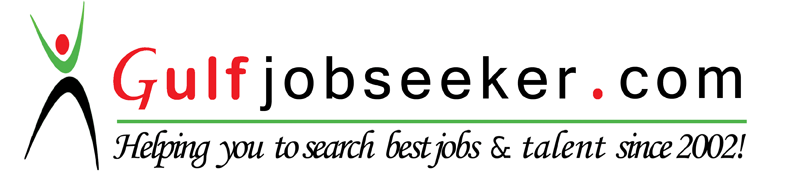 Whats app  Mobile:+971504753686 Gulfjobseeker.com CV No:259519E-mail: gulfjobseeker@gmail.comExperienced HR Personnel with 2 and Half yearsI am a seasoned professional with over 2 and Half years of expertise in Human Resource in a leading electromechanical company of Ras al khaimah. My strengths include problem identification/solving skills, creativity, initiative and interpersonal communication. I pride myself on my skill, objective-driven logical thinking & ability in delivering high level performance ensuring superior results.Career  SummaryDesignation	:	HR PersonnelOrganisation	:	Al Pheniq Trading & Repairing & Fixing Safety Equipments LLC			A UAE based leading Electromechanical and Fire Fighting Company – RAKPeriod		:	May 2013 to till dateJob Responsibilities:Working closely with all departments, increasingly consultancy role, assisting line managers for implementing/developing policies and procedures.Preparing job descriptions and offer letters for new employees, new employee orientation and ensuring their location of job areas and accommodation.Handling recruitments from down to high higher level management employees and supplying manpower needs of the various departments.Arranging and knowing manpower requirements and making arrangements for third party labours to distribute to site and to the accommodation.Making supply manpower agreements, searching in markets for best supply and negotiating on recruitment of employees and third party manpower.Handling complaints of employees on various issues such as salaries, accommodation, disputes etc and problem solving in a downtime.Manpower reports to GM on daily basis and absent tracking which includes taking disciplinary action for absenteeism.Handling site accidents and general follow ups with insurance and ensuring all employees are listed for workers compensation.Preparing and approving payroll for employees and co-operating with accounts department to carry out on finalizing salaries and overtime. Handling salary increments & negotiation with new & existing employees.Handling employees’ performance management and keeping a regular record and reward system.Preparing and keeping confidential employees record both in employees HR files and soft records.Handling induction and training for new recruits.Drafting letters and memos independently and letters for employees’ disciplinary action.Preparing employment contracts and handling vacations and settlement of employees and end benefits liaising with UAE labors laws.Arranging and leading meetings for manpower, recruitments and other various needs/issues in co-operation with line managers and with General Manager.Conducting exit interviews, and retaining employees.Immigration Typing: (Arabic)Making new work permits and labour card typing, and Entry permits with moifawri.Typing medical and health card and arranging employees medical test for visa processing.Eqama typing through emol, online cancellations labor and residence using various selective service through tasheel mol website.Designation	:	AccountantOrganisation	:	New India Leather Corporation –IndiaPeriod		:	February 2011 to February 2013Job Responsibilities:Prepares, examines and analyzes accounting records and financial statements to assess accuracy, completeness and conformance to reporting and procedural standardsAnalyzes business operations to project future revenues and expensesDevelops, maintains and analyzes budgetsAnalyzes accounts and reconciles supporting schedulesDevelops and documents recordkeeping and accounting systems like Tally ERP 9 and Comrade ERP softwareReviews, investigates and corrects errors and inconsistencies in financial entries, documents and reportsFull Cycle BookkeepingHandle all payroll information and prepare for it. Assist in completing end of year accounting activities.Monthly financial reports for managementPetty cash management & FilingMaintain listing of accounts payables & cheque preparation & issuance.Maintain the general ledger & Perform miscellaneous job-related duties as assignedDesignation	:	Customer Service RepresentativeOrganisation	:	Allsec Technologies Ltd., India			A MNC IT company based IndiaPeriod		:	January 2010 to January 2011Job Responsibilities:Worked with top brand Idea & DocomoInteract with customers to provide information in response to inquiries, complaints, and credit requests about products and services. Resolve complaints and ensure customer loyalty.To provide customer satisfaction on every call / e-mail.  To ensure closure of the ticket / e-mail within the prescribed TAT To provide speedy resolution To resolves product or service problems by clarifying the customer's complaintSoftware Packages:HR Payroll (ERP Comrade)Microsoft Office 2007Tally ERP 9Languages:	Excellent spoken English, Hindi, Tamil, Malayalam & Urdu	Intermediate in Arabic, (Read, Write & Speak)Educational Qualification:Having Masters Degree with First Class in Master of Business Administration in Human Resource (MBA-HR) from Indira Gandhi National Open University - New Delhi.	Bachelor of Commerce with First Class from Thiruvalluvar University - 	Certified in Personal Computer Professional (PCP) course.Personal Details:Date of birth		:	16/11/1989 age 26Marital status		:	SingleCountry			:	India